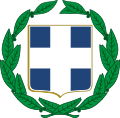 ΕΛΛΗΝΙΚΗ ΔΗΜΟΚΡΑΤΙΑ					Αίγινα,                         2020ΠΕΡΙΦΕΡΕΙΑ ΑΤΤΙΚΗΣΔΗΜΟΣ ΑΙΓΙΝΑΣΓΡΑΦΕΙΟ ΟΙΚΟΝΟΜΙΚΗΣ ΕΠΙΤΡΟΠΗΣΔ/νση: Οινώνης 3, Αίγινα, Τ.Κ: 18010Τηλ.: 2297320036Πληροφορίες: κ. Χρήστος ΣκαφιδάςEmail: skafidas.chris@aeginadimos.gr	christos.skafidas@gmail.comΣτοιχεία Μέλους Οικονομικής ΕπιτροπήςΌνομα: 	Επώνυμο: 	Παράταξη: 	Δ/νση: 	Τηλ: 	e-mail: 	ΠΡΟΣ1. Πρόεδρο Οικονομικής Επιτροπής2. Μέλη Οικονομικής ΕπιτροπήςΕΙΔΙΚΟ ΕΝΤΥΠΟ ΨΗΦΟΦΟΡΙΑΣ ΔΙΑ ΠΕΡΙΦΟΡΑΣ ΣΥΜΒΟΥΛΙΟΥ ΟΙΚΟΝΟΜΙΚΗΣ ΕΠΙΤΡΟΠΗΣΗμερομηνία Συμβουλίου: Ώρα έναρξης: Ώρα λήξης: ΘΕΜΑΤΑ ΗΜΕΡΗΣΙΑΣ ΔΙΑΤΑΞΗΣΘέμα 1ο: ΨήφοςΥπέρ:  Κατά:Λευκό:Προτάσεις –Τοποθετήσεις –ΠαρατηρήσειςΥΠΟΓΡΑΦΗΟ/Η Μέλος της Οικονομικής ΕπιτροπήςΟΔΗΓΙΕΣ ΓΙΑ ΤΙΣ ΔΙΑ ΠΕΡΙΦΟΡΑΣ ΣΥΝΕΔΡΙΑΣΕΙΣΤΗΣ ΟΙΚΟΝΟΜΙΚΗΣ ΕΠΙΤΡΟΠΗΣ ΤΟΥ ΔΗΜΟΥ ΑΙΓΙΝΑΣ1. 	Για τη δια περιφοράς λήψη απόφασης απαιτείται η συμμετοχή τουλάχιστον των 2/3 των μελών του συλλογικού οργάνου.2. 	Εκδίδεται η πρόσκληση συνεδρίασης με τα θέματα ημερήσιας διάταξης που αποστέλλεται στα μέλη τρεις (3) τουλάχιστον πλήρεις ημέρες πριν την συνεδρίαση.3. 	Στην πρόσκληση αναγράφονται τόπος, ημέρα και ώρα συνεδρίασης, παρά το γεγονός ότι δεν υπάρχει αυτοπρόσωπη παρουσία των μελών.4. 	Δεν απαιτείται η λήψη διακριτής, εκ των προτέρων απόφασης με την οποία τα μέλη θα αποφαίνονται για τη διεξαγωγή ή μη της συνεδρίασης δια περιφοράς, αλλά θεωρείται ότι η συμμετοχή αυτή εξασφαλίζεται αν, έστω και σε ένα θέμα της ημερήσιας διάταξης ψηφιστεί συνολικά είτε θετικά, είτε αρνητικά, είτε δηλώσουν έστω ότι απέχουν από την ψηφοφορία (δήλωση παρόν).5. 	Μαζί με την πρόσκληση αποστέλλονται ηλεκτρονικά (μέσω e-mail) οι εισηγήσεις των θεμάτων για τα οποία θα ληφθεί απόφαση και το ειδικό έντυπο ψηφοφορίας.6. 	Τα συμμετέχοντα στο όργανο μέλη έχουν δικαίωμα να συμπληρώσουν την γραπτή πρόταση, τοποθέτησή και ψήφο τους επί κάθε θέματος που περιλαμβάνεται στην ημερήσια διάταξη στο ειδικό έντυπο ψηφοφορίας και να το αποστείλουν με email, το αργότερο μέχρι δύο (2) ώρες μετά την ώρα σύγκλησης του συμβουλίου, όπως αυτή αναγράφεται στην πρόσκληση.7.	Ειδικότερα η ψήφος του κάθε μέλους (υπέρ, κατά, λευκό) θα αποστέλλεται στο mail της γραμματείας της Οικονομικής Επιτροπής που αναγράφεται ανωτέρω. Οι τοποθετήσεις και απόψεις των μελών θα καταχωρηθούν στα πρακτικά της συνεδρίασης.8.	Μέλη που δεν διαθέτουν e-mail μπορούν να ενημερώνουν τον Γραμματέα της Οικονομικής Επιτροπής κ. Χρήστο Σκαφιδά για την ψήφο τους είτε τηλεφωνικά στο τηλέφωνο 2297320036, είτε με μήνυμα κινητής τηλεφωνίας στο 6944 392318, εντός του ίδιου ως άνω χρονικού διαστήματος διεξαγωγής του συμβουλίου.9.	Συμμετέχοντα (παρόντα) στη συνεδρίαση θεωρούνται τα μέλη που έχουν αποστείλει την ψήφο τους μέχρι την ώρα που καθορίζεται ανωτέρω, δηλαδή μέχρι την πάροδο δύο (2) ωρών από την ώρα σύγκλησης του συμβουλίου, ήτοι από 10:00 έως 12:00, όπως αυτή αναγράφεται στην πρόσκληση της συνεδρίασης. Τα μέλη που δεν θα αποστείλουν ψήφο κατά το ανωτέρω χρονικό διάστημα θεωρούνται μη συμμετέχοντα (απόντα).10.	Είναι προφανές ότι στις δια περιφοράς συνεδριάσεις, τα στάδια της συζήτησης, πρωτολογίας και δευτερολογίας παραλείπονται αφού η συνεδρίαση δεν γίνεται με τη συνήθη διαδικασία και δεν υπάρχει φυσική παρουσία.11.	Οι αποφάσεις που θα ληφθούν με την δια περιφοράς διαδικασία θα ανακοινωθούν από την Πρόεδρο του συλλογικού οργάνου στην πρώτη τακτική συνεδρίαση μετά τη λήξη των μέτρων αποφυγής διάδοσης του κορωνοϊού COVID-19, σύμφωνα με την παρ. 5 του άρθρου 67 του Ν. 3852/2010 ως ισχύει.